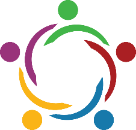 PhDr. František Drozd, PhD., Ul. kpt. Nálepku 669/105 059 21 SVIT,člen predstavenstva Slovenskej komory sociálnych pracovníkov a asistentov sociálnej prácetel.č.+421905742400 mail:frantisek.drozd@socialnapraca.skHarmonogram aktivít vzdelávania  a zasadnutia predstavenstva SKSPaASP na rok 201928. február 2019 štvrtok  	región prešovský samosprávny kraj: 				zodp. Drozd/ DoležalováNázov aktivity:		             Špecializované sociálne poradenstvo – interaktívny seminár.Popis aktivity:			Čo je a čo nie je  špecializované sociálne poradenstvo. 					             Vypracovanie projektu na obhajobu v  akreditačnej komisii 				             MPSVR SR.                                                    Ako popísať špecifiká špecializovaného sociálneho poradenstva.Miesto:			             Priestory PSK v Prešove.Moderátor:			Mgr. Vladimír HambálekPoplatok:			15* EUR pre člena komory/ 20* EUR pre nečlenaPočet osôb v skupine:		20 30. apríla 2019 utorok	             región žilinský samosprávny kraj:				zodp. Kamanová/Mazalánová15.mája  2019 streda		región bratislavský samosprávny kraj:				zodp. Kulifaj/ Jarošová*V poplatku je zahrnuté  malé občerstvenie (káva, čaj, bageta, voda), preplatenie cestovného lektorovi a obed.